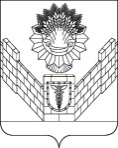 СОВЕТТБИЛИССКОГО СЕЛЬСКОГО ПОСЕЛЕНИЯТБИЛИССКОГО РАЙОНАРЕШЕНИЕот 28 марта 2019 года                                                                       № 449ст-ца ТбилисскаяОб объявлении Благодарностипредседателя Совета Тбилисского сельского поселенияТбилисского района	Рассмотрев ходатайство главы Тбилисского сельского поселения Тбилисского района А.Н. Стойкина об объявлении Благодарности председателя Совета Тбилисского сельского поселения Тбилисского района, руководствуясь решением Совета Тбилисского сельского поселения Тбилисского района от 24 мая 2018 года № 353 «Об утверждении Положения о Почетной грамоте Совета Тбилисского сельского поселения Тбилисского района и Благодарности Председателя Совета Тбилисского сельского поселения Тбилисского района», статьей 26 устава Тбилисского сельского поселения Тбилисского района», Совет Тбилисского сельского поселения Тбилисского района р е ш и л:	1. За многолетний добросовестный труд и большой личный вклад в развитие местного самоуправления в Тбилисском сельском поселении Тбилисского района, в связи с празднованием Дня местного самоуправления в России объявить Благодарность председателя Совета Тбилисского сельского поселения Тбилисского района:2. Решение вступает в силу со дня его подписания.Председатель Совета Тбилисского сельского поселения Тбилисского района							В.В. СоломахинАсатрянМаргарит Аветиковне   - председателю комитета территориального общественного самоуправления микрорайона    № 30 пос. Тернового;АтаманюкЮрию Ивановичу- заместителю главы администрации Тбилисского сельского поселения Тбилисского района с 1993 по 2006 г.г.;БакутаОльге Николаевне- эксперту по муниципальному имуществу администрации Тбилисского сельского поселения Тбилисского района с 2008 по 2014 г.г.;БеляковойОльге Николаевне- делопроизводителю администрации Тбилисского сельского поселения Тбилисского района с 1999 по 2006 г.г.;ВоробьевуЕвгению Вячеславовичу- заместителю начальника отдела делопроизводства и организационно-кадровой работы администрации Тбилисского сельского поселения Тбилисского района с 2014 по 2017 г.г.;ЖуравлевойВере Евграфовне   - председателю комитета территориального общественного самоуправления микрорайона    № 26 х. Северин;ЗдоровенкоВалентине Владимировне   - заместителю начальника отдела делопроизводства и организационно-кадровой работы администрации Тбилисского сельского поселения Тбилисского района;КорневойВалентине Николаевне    - председателю комитета территориального общественного самоуправления микрорайона     № 16 ст. Тбилисской;МамонтовуЕвгению Юрьевичу- эксперту по земельным вопросам администрации Тбилисского сельского поселения Тбилисского района с 2009 по 2013 г.г.;МотальВалентине Павловне   - депутату Совета Тбилисского сельского поселения Тбилисского района 3-го созыва;ПоповуАлександру Сергеевичу- заместителю председателя Тбилисского сельского совета с 1986 по 1992г.г.;РудаковойЕлене Ивановне   - депутату Совета Тбилисского сельского поселения Тбилисского района 3-го созыва;СерикДенису Михайловичу   - заместителю начальника финансового отдела администрации Тбилисского сельского поселения Тбилисского района;ШуваевуВладимиру Петровичу   - начальнику отдела по землеустройству и ЖКХ администрации Тбилисского сельского поселения Тбилисского района;Щегловой Наталье Ивановне- депутату Совета Тбилисского сельского поселения Тбилисского района 3-го созыва.